UTORAK, 19.SVIBANJ1.Priroda i društvo – Pravilna prehrana1. Danas  ćeš učiti o pravilnoj prehrani kojom možeš  očuvati svoje zdravlje.Otvori udžbenik i promotri slike na 105. str.One prikazuju hranu koju trebaš jesti tijekom dana  raspoređenu  u DNEVNIM OBROCIMA. Odgovori usmeno:Koji se obroci izmjenjuju tijekom dana? Kako se zove prvi obrok u danu kojeg bi trebao/trebala uzeti ujutro nakon ustajanja, prije škole? Kada se doručkuje? Ručak  bi trebao sadržavati raznoliku hranu. Užina je važna i  za užinu je dobro jesti voće. Večera treba biti lagana jer se naš organizam sprema na počinak.Pročitaj glasno  tekst na dnu 104. str. Pažljivo promotri PIRAMIDU PRAVILNE PREHRANE  i usmeno odgovori na pitanja: Što treba biti najviše zastupljeno u našoj prehrani? ( Gledaj odozdo prema gore.)Čega još treba biti dosta u našim obrocima? ( Voća i povrća.)Što trebamo jesti najmanje tijekom dana?     ( Gledaj vrh piramide.)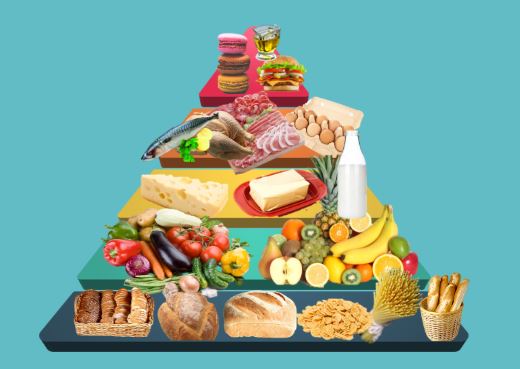 U BILJEŽNICU PREPIŠI  S PLOČE:   PRAVILNA PREHRANAHRANOM  DOBIVAMO  ENERGIJU  ZA  UČENJE, IGRU, KRETANJE...RAZNOLIKU  HRANU  TREBAMO  RASPOREDITI  U   5  DNEVNIH  OBROKA:1. ZAJUTRAK2. DORUČAK3. RUČAK4. UŽINA5. VEČERANe zaboravi: VAŽNO JE PITI DOVOLJNO TEKUĆINE!Riješi zadatke Primijeni znanje,Ponovimo  na https://www.e-sfera.hr/dodatni-digitalni-sadrzaji/216d0854-51e6-4e1b-b0cf-0debbf4577a3/DZ: RB, str. 101./102. Do kraja tjedna pošalji mi rezultate (ako nisi) istraživanja: Rast i razvoj biljke, zadanog prije mjesec dana. Poslikaj RB i  svoju biljku graha. Rad će biti ocijenjen.2.Hrvatski jezik – Povrće, Gordana Glibo – P, str.64.1.  Je li ti se svidjela priča o kućnom duhu Knerdi? Nadam se da ti nije bio težak zadatak naučiti je lijepo izražajno  čitati, što  znači čitati poštujući rečenične znakove. Sada pokaži svome odraslom pomagaču kako čitaš tu priču, a on će ti reći kakvo je tvoje čitanje. 2.  Nadam se da je s čitanjem bilo sve u redu i da je tvoj slušatelj  bio zadovoljan. A sada  mi odgovori: Voliš li jesti povrće? Koje ti je povrće najdraže? Poigraj se  i  složi  riječi kojima su imenovane različite vrste povrća na  https://wordwall.net/hr/resource/1248613/povr%C4%87e2. Otvori P, str. 64. i  pročitaj 2 do 3 puta  pjesmu  Povrće,  Gordane Glibo. 3. Riješi zadatke na 65. str.4. Provjeri  jesi li i koliko razumio pjesmu. Odigraj KVIZ u Zabavnom kutku e- sfere, na https://www.e-sfera.hr/dodatni-digitalni-sadrzaji/eb2a221e-27c5-4299-a26e-98c234614261/5. U pisanku zapiši:GORDANA GLIBO:             POVRĆE PJESMA  JE  VESELA  I  ŠALJIVA.Nacrtaj povrće koje se spominje u pjesmi. Oboji ga.DZ: Uvježbaj čitati pjesmu. Ako želiš na https://wordwall.net/hr/resource/1658726/povr%C4%87e odigraj Udari krticu i ponovi znanje o povrću.3. Engleski jezik –  Riješi zadatke koje zadaje učiteljica Barbara.4. Glazbena kultura – GLAZBALA – Istraživački rad1. Na početku otpjevaj pjesmu Abeceda uz matricu na  https://www.e-sfera.hr/dodatni-digitalni-sadrzaji/a9f4043f-c288-473e-98f8-b3b8968ccd03/2. U „Školi na Trećem“  do sada si mogao/la upoznati različite goste  glazbenike i njihova glazbala ili instrumente.Tvoj je zadatak: Odabrati  jedno glazbalo ( instrument ) o kojem ćeš napraviti malo istraživanje.Nacrtaj  taj instrument i  napiši u nekoliko rečenica što si  doznao/ doznala  o njemu. Zadatak napravi u pisanku za HJ.Na poveznici :   http://djecja.tv/?page_id=8481  možeš doznati više o različitim glazbenim instrumentima.Pošalji mi svoj rad. Za ovaj zadatak imaš vremena tjedan dana, do utorka , 26.svibnja. Rad ću ocijeniti.5.INA – Mali kreativci 1 – zadatak se nalazi u dokumentu -   Mali kreativci 1 – 19. svibanj - utorak